January 2, 2022Hello Friend!  The Unicorn Children’s Foundation is pleased to announce this season’s lineup of exciting events!  We are anticipating hundreds of attendees representing South Florida’s most influential and prominent community leaders, business professionals, and philanthropists.  We kindly request that you consider donating an item to our upcoming event, to be included in our chance drawing:2022 Gala – Saturday, March 26, 2022 – Hollywood, FLUnicorn Children's Foundation is a 27-year-old non-profit organization that is dedicated to creating cradle to career pathways for kids and young adults with developmental or learning disabilities and helping their families navigate the complex journey. Our initiatives connect families to community resources, advocate for inclusive opportunities, respect differences, empower individuals, and support success. With 1 in 6 children being diagnosed with a developmental or learning disorder, we believe it is our responsibility to create a world where all children’s potential can flourish. Contributions of goods are tax-deductible to the extent allowed by law. Your donation can be something as simple as a gift certificate to your business or a unique experience, such as an invitation to share lunch with you. Please complete and return the attached commitment form describing your donation in order to receive a receipt. Thank you so much for considering this request! Please do not hesitate to reach out should you have any questions or wish to discuss this opportunity further.Warm Regards, 
Committee Member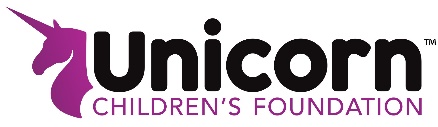 Item Contribution Form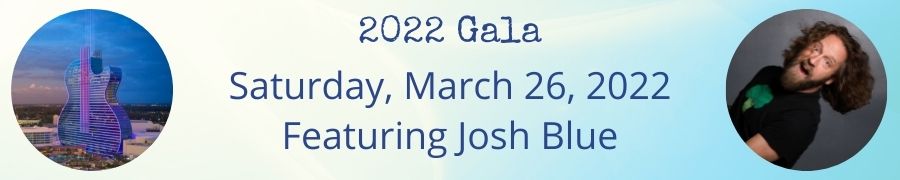 
Donor Name: __________________________________________________________________Company or Organization Name: __________________________________________________Address: ______________________________________________________________________City: ___________________________________   State: ________    Zip: _________________Phone number: ___________________________ Email: ________________________________Tax ID # (for tangible items over $500) ______________Value of item donated: ____________Description of item donated:__________________________________________________________________________________________________________________________________________________________________________________________________________________________________________Disclaimer, expiration date or special consideration:______________________________________________________________________________   Unicorn will pick up item by ________________             Donor will deliver item by ______________   Donor will mail the item by __________________         Unicorn can make a gift certificate							      (Email amy@eunicorn.org with information)   Item enclosed.Unicorn Children’s Foundation99 SE Mizner Blvd., Suite 120, Boca Raton, FL 33432Phone: 561-620-9377   Fax: 561-620-9376www.UnicornChildrensFoundation.orgREGISTRATION#: CH17062 A COPY OF THE OFFICIAL REGISTRATION AND FINANCIAL INFORMATION MAY BE OBTAINED FROM THE DIVISION OF CONSUMER SERVICES BY CALLING TOLL-FREE WITHIN THE STATE. REGISTRATION DOES NOT IMPLY ENDORSEMENT, APPROVAL, OR RECOMMENDATION BY THE STATE.